   				   				 		  TREC de l’Ecurie Bel Horizon (Thy-le-Château)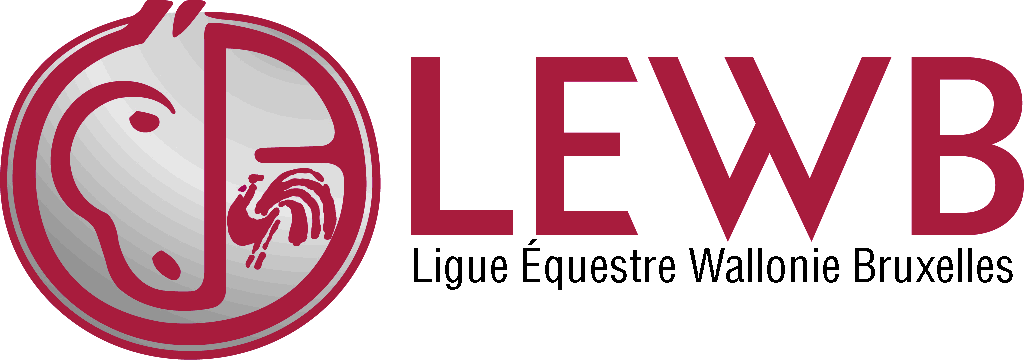 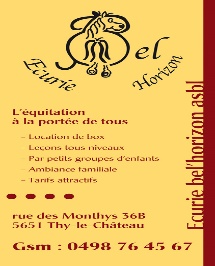 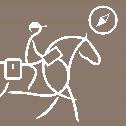 13. und 14. August 2022                                        Anmeldesformular (ein pro Person)                       Bitte senden Sie die Dokumente spätestens bis zum 02. August 2022 an BEIDE untenstehende Adressen:kookaicaline@hotmail.com und heninsuzanne@gmail.comReiter(in):Pferd:Niveaus des Wettbewerb:Falls Teilnahme im Team, Name des Teampartners:Vergessen Sie nicht, das Anmeldeformular auszufüllen!UND das untenstehende Buchungsformular!1 Anmeldeformular pro Reiter.Buchungen für mehrere Begleitpersonen können auf demselben Formular gebucht werden.      TREC de l’Ecurie Bel Horizon (Thy le Château)            13. und 14. August 2022Buchungsformular Name und Vorname : ……………………………….
Teilnehmergebühr:
Unterbringung (Pferd) :  Lunch POR :Betrag auf dieses Konto zahlen: BE60 0682 4981 8170Mitteilung : TREC, Datum, Name und Vorname des ReitersMit der Bezahlung werden Ihre Buchungen und Ihre Anmeldung bestätigt.* Wird nur auf Antrag beim Veranstalter und aus triftigen Gründen erstattet.Name :Vorname :Geburtsdatum:Staatsangehörigkeit :Lizenz Nummer:Sportbund:Telefon Nummer :Email :IM NOTFALL ZU ERREICHENDE PERSON Telefon Nummer :NameAlterMicro chip NummerImmatrikulation  FRBSE-KBRSFNiveau :Markieren Sie das Feld:Ankunftstag:T1 einzelnT1 im Team (2 Reiter(in))T2 einzelnT2 im Team (2 Reiter(in))T3 einzelnT3 im Team (2 Reiter(in))T4 (nur einzeln)Für ausländische Reiter/innen:Zustimmung des nationalen Sportbund, von dem sie eine Lizenz habenSiegel des BundesEmail:                                      Pauschale A : die Anmeldegebühr (15€, nicht rückzahlbar), das Recht auf Abreise, Lunch auf dem POR, Camping,paddock (self-made 6m x 6m max) inbegriffen55 €Personenzahl :Personenzahl :Pauschale B : die Anmeldegebühr (15€, nicht rückzahlbar), das Recht auf Abreise, Lunch auf dem POR, Camping, paddock (self made 6m x 6m max) inbegriffenAlle Essen von Freitagabend bis Sonntagmorgen.95 €Personenzahl : Pauschale C : (Begleitpersonen, die nicht Reiter sind)Alle Essen von Freitagabend bis Sonntagmorgen inbegriffen.50€Personenzahl:Pauschale POR :Die Teilnahme am Samstag am POR ohne Wertung, Lunch auf dem POR, Camping,paddock (self-made 6m x 6m max) inbegriffen.30€Personenzahl :Pauschale PTV :Die Teilnahme am Sonntag am PTV ohne Wertung, Lunch auf dem POR, Camping,paddock (self-made 6m x 6m max) inbegriffen.30€Personenzahl :Box / Nacht (Stroh unf Heu inbegriffen, begrenzte Anzahl)15 €Anzahl von Nächten:Paddock / NachtIn der Pauschale inbegriffenSandwich auf dem POR:Schinken, Käse, Schinken + Käse, vegetarisch – mayonnaise Sandwich auf dem POR:Schinken, Käse, Schinken + Käse, vegetarisch – mayonnaise Wahl : Mayonnaise : Ja - neinDie Mahlzeiten während des Wochenendes: Pasta 3 Soßen, Fleischbällchen oder vegetarisch mit Tomatensauce / Pilzen und Pommes frites, Hamburger aus reinem Rindfleisch, Wurstbrot, Pommes frites, ein Getränk zu jeder Mahlzeit, wenn Pauschale BDie Mahlzeiten während des Wochenendes: Pasta 3 Soßen, Fleischbällchen oder vegetarisch mit Tomatensauce / Pilzen und Pommes frites, Hamburger aus reinem Rindfleisch, Wurstbrot, Pommes frites, ein Getränk zu jeder Mahlzeit, wenn Pauschale BDie Mahlzeiten während des Wochenendes: Pasta 3 Soßen, Fleischbällchen oder vegetarisch mit Tomatensauce / Pilzen und Pommes frites, Hamburger aus reinem Rindfleisch, Wurstbrot, Pommes frites, ein Getränk zu jeder Mahlzeit, wenn Pauschale BTOTALZU BezahlenTOTALZU BezahlenBemerkung (vegetarisch, Allergie, ...)